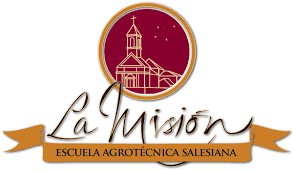 ==============================================================ESCUELA AGROTÉCNICASALESIANA

E.A.S 

1ro ESO

Trabajo Práctico N°2


Punto y Línea  


Docente:
Gabriela Torres 
.
Fecha de entrega: 27 de Junio  2016 
==============================================================Tema 2Nombre y apellido: Florencia OsoresDeberá resolver la siguiente actividad teniendo en cuenta lo visto en la clase y teniendo como soporte el material en el CMAP.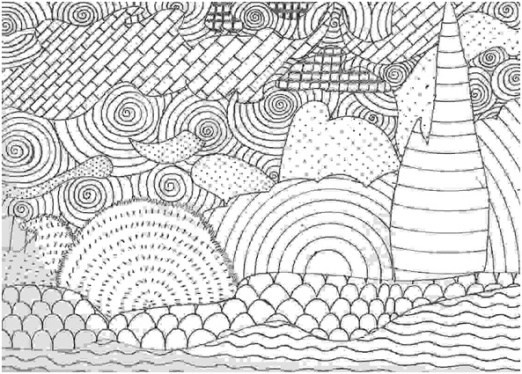 Línea rectaLínea curvaLínea cortadaLínea complejaLínea mixtaLínea ondulada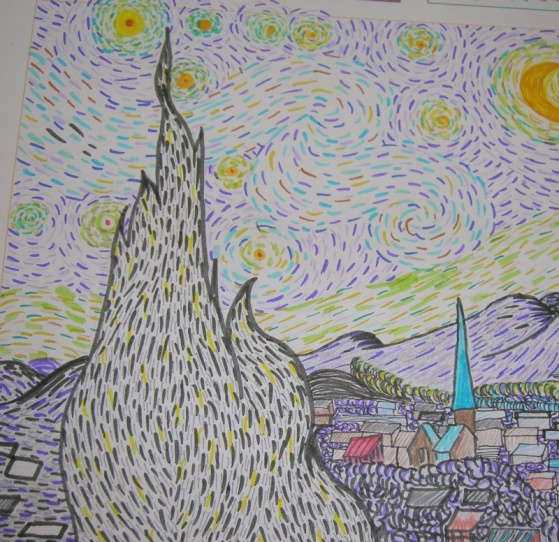 Línea curvaColorLínea complejaLínea simple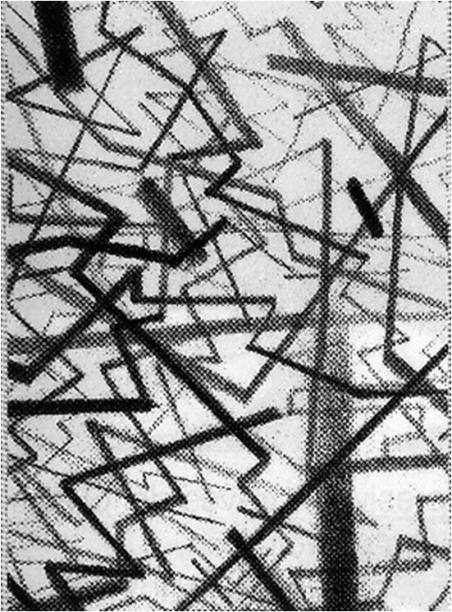 Línea entrecortadaLínea quebradaLínea rectagrosor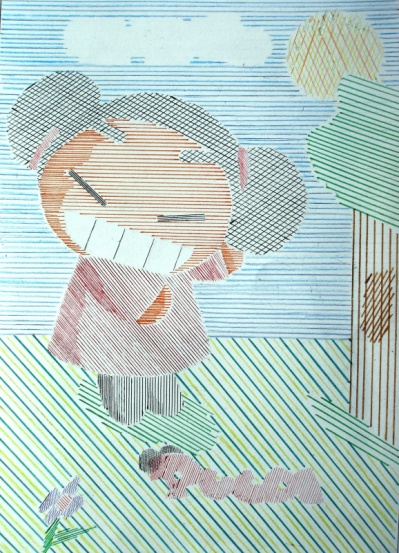 Línea rectaLínea oblicuaColorLínea cruzada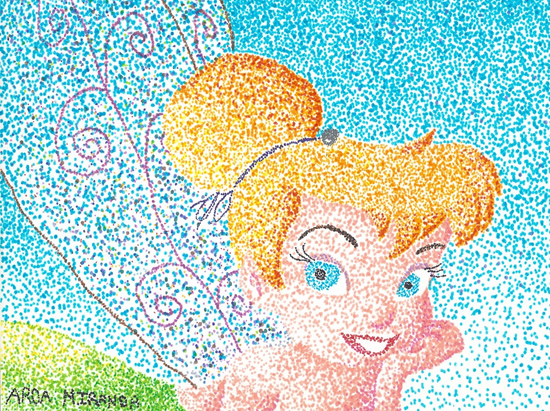 PuntoColorprofundidad